?Sou 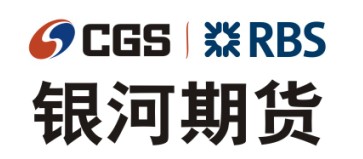 
钢材:本周螺纹钢期货主力合约价格大幅反弹，rb1805合约周成交放量，周五尾盘大幅增仓收于3926。宏观方面，2017年全年国内生产总值827122亿元，按可比价格计算，比上年增长6.9%；统计局：2017年民间固定资产投资增长6.0%；2017年全国居民人均消费支出18322元，比上年名义增长7.1%；外汇局：2018年我国跨境资金流动仍将保持总体稳定；深交所健全风险管理体系坚决打好防范化解重大风险攻坚战；统计局：中国1-12月份房地产开发投资同比增长7.0%；商务部：正在研究CEPA升级，对港澳扩大开放。行业方面，国家统计局：12月粗钢产量6705万吨，同比增长1.8%；2017年1-12月份粗钢产量83173万吨，同比增长5.7%； 12月生铁产量5472万吨，同比下降4.4%；2017年1-12月份生铁产量71076万吨，同比增长1.8%；统计局：去年原煤产量34.5亿吨，同比增长3.2%。现货方面，天津地区大螺主流报价3920元/吨左右；上海地区主流报价在3840-3870元/吨左右，盘面贴水64；热卷方面，上海5.5-11.75*1500*C规格热轧板卷主流价格4060元/吨；天津5.5-11.75*1500*C规格热轧板卷主流价格3930元/吨。坯料方面，唐山地区钢坯价格涨30至3560元/吨。本周数据显示，螺纹钢受补库推动，厂库降幅较大，库存向社会转移，产量小幅下降，周度消费环比大幅增加；热卷受钢厂复产影响，产量增加较多，社会与钢厂库存双增，周度消费环比回升，两品种现货价格企稳反弹，基差出现明显修复，短期或延续偏强走势。（仅供参考）  

铁矿：本周铁矿主力合约价格震荡走势，I1805合约周成交缩量，周五尾盘增仓收于543.5。宏观方面，2017年全年国内生产总值827122亿元，按可比价格计算，比上年增长6.9%；统计局：2017年民间固定资产投资增长6.0%；2017年全国居民人均消费支出18322元，比上年名义增长7.1%；外汇局：2018年我国跨境资金流动仍将保持总体稳定；深交所健全风险管理体系坚决打好防范化解重大风险攻坚战；统计局：中国1-12月份房地产开发投资同比增长7.0%；商务部：正在研究CEPA升级，对港澳扩大开放。行业方面，国家统计局：12月粗钢产量6705万吨，同比增长1.8%；2017年1-12月份粗钢产量83173万吨，同比增长5.7%； 12月生铁产量5472万吨，同比下降4.4%；2017年1-12月份生铁产量71076万吨，同比增长1.8%；统计局：去年原煤产量34.5亿吨，同比增长3.2%。现货方面，目前迁安66%干基含税现金出厂715-725元/吨；枣庄65%干基含税出厂695元/吨；莱芜64%干基不含税承兑出厂640元/吨。进口矿方面，山东港口pb粉主流价格540元/吨左右。目前成材端冬储行情启动，价格的反弹对原料形成一定提振，铁矿现货市场报价坚挺，近期到港以主流矿为主，春节前需关注钢厂补库节奏，短线受成材上涨推动，主力合约或呈现震荡偏强走势。（仅供参考）   棉花、棉纱：本周ICE期棉重心小幅上移。美棉签约情况好以及美棉未点价销售合约量仍非常大引起基金提前逼仓。另外近期美国市场看好中国消费，在上周五的USDA月报中也大幅上调中国产量和中国消费。上周五USDA公布的月中，全球棉花产量增加22万吨，全球消费增加27万吨，期末库存减少4.4万吨。印度方面，棉花价格上涨，目前印度S-6轧花厂提货价上调，报42100卢比/坎地，折84.10美分/磅;旁遮普J-34报4388卢比/莫恩德，折83.55美分/磅。现在印度市场每天新棉上市量在3万吨左右。
本周郑棉经历大涨大跌行情，周四受外棉坚挺影响郑棉价格大涨，但是在15500附近有大量轧花厂进场建仓卖单，价格压力大增，今天郑棉价格下跌。本周郑棉仓单继续增加，注册仓单4895+有效预报978=5873（折现货23.5万吨），注册仓单较上周增加了259张，有效预报较上周增加180张。截止2018年1月18日24时新疆累计加工皮棉487.2万吨，累计检验皮棉476.6万吨，去年同期加工量为394万吨，今年新疆棉产量或将比去年增加近100万吨。2017年全年我国棉花累计进口115.6万吨，同比增幅29%。郑棉市场现货销售压力大，下游市场库存高，据中国棉花信息网最新数据，12月底全国棉纺织企业纱线库存25.56天，环比增加3.23天，坯布库存27.76天，环比增加1天。郑棉在供需面以及现货销售压力大的情况下偏弱势。但是由于外棉强劲又给郑棉一定的想象力。综合来看郑棉在15500附近压力较大，整体仍走弱。棉纱市场价格继续走弱，整体需求一般，纱布库存增加，盛泽市场C32价格23000元/吨，钱清C32S较低报价23000元/吨，但是目前外棉价格高位，进口棉纱价格优势降低，后期国产棉纱将受欢迎，预计棉纱期货将围绕23100一线上下震荡。（仅供参考）镍：沪镍主力96830，涨50，涨幅0.05%；沪镍指数持仓542168（-20232）；沪镍仓单量45566，减137。华东某不锈钢厂本周高镍铁招标价为985，环比下降35元/镍。国际镍业研究小组（INSG）周三表示，2017年1-11月，全球镍市供应短缺6.36万吨，上年同期为过剩8.86万吨。
现货端，镍铁及镍矿行情平稳，不锈钢现货行情小幅下跌。今日金川公司电解镍（大板）上海报价95900元/吨，桶装小块97100元/吨，较昨日下调900元/吨；精炼镍升贴水整体平稳，俄镍贴水200，金川升水250；高、低镍铁行情分别平稳在975元/镍与3400元/吨；不锈钢现货行情有所分化，其中304热轧上涨100-200元/吨，而304冷轧则下调100元/吨左右，冷、热轧价差缩小，成交较为平淡。
当前镍价的波动依旧未能摆脱宏观共振的影响，但产业链的镍矿、精炼镍、不锈钢等依旧偏弱，镍基本面的供、需都处于历史的高位，但不锈钢现货价格已至钢厂月度成本线以下，市场接货意愿降低，不锈钢现货价格将继续承压，现货行情在成本线下将持续一段时间，且冷、热轧价差将继续压缩，产业链利润传导逻辑或将进一步倒逼原料端的镍价下移，镍铁的升水或将受到压制。随着不锈钢厂交货量的增加，且终端接货不畅，不锈钢缓慢垒库现象逐渐显现，结合临近春节、非镍原料的惜售等因素，钢厂有小幅减产的可能，这将加速盘面回归，短期镍盘面与基本面背离的格局没有根本性的改变。短期风险点在于宏观共振的不确定性，而一旦不锈钢垒库发生将倒逼短期镍价回归基本面，建议空单继续持有。人民币的超预期式的连续大幅升值，使得沪伦比值大幅回落，基于国内钢厂300系减产的不确定性对内盘存有潜在的利空影响，则内外反套操作暂时不适合入场。（仅供参考）【免责声明】本报告的著作权属于银河期货有限公司。未经银河期货有限公司书面授权，任何人不得更改或以任何方式发送、翻版、复制或传播此报告的全部或部分材料、内容。如引用、刊发，须注明出处为银河期货有限公司，且不得对本报告进行有悖原意的引用、删节和修改。本报告基于银河期货有限公司及其研究人员认为可信的公开资料或实地调研资料，仅反映本报告作者的不同设想、见解及分析方法，但银河期货有限公司对这些信息的准确性和完整性均不作任何保证，且银河期货有限公司不保证所这些信息不会发生任何变更。本报告中的信息以及所表达意见，仅作参考之用，不构成任何投资、法律、会计或税务的最终操作建议，银河期货有限公司不就报告中的内容对最终操作建议做出任何担保，投资者根据本报告作出的任何投资决策与银河期货有限公司及本报告作者无关。期货市场风险莫测，交易务请谨慎从事。